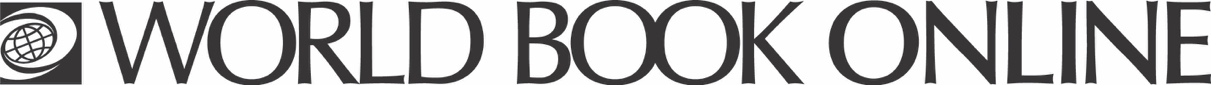 Ancient Egypt Worksheet Investigate the ancient past of Egypt – birthplace of one of the world’s first civilisations. How did the River Nile influence the ancient Egyptians?What bordered the country on the east, south, and west?Where did most people of ancient Egypt live? What is hieroglyphics?What were the three main social classes during the New Kingdom (about 1539-1075 B.C.)?Who were the upper classes?Who were the middle class?Who were in the lower class?How did people improve their status?Who was the head of the family in ancient Egypt?What type of rights did women have?Which children went to school?What schools did they attend?Who were scribes?What were the main subjects taught to students in scribal schools?What type of education did those in the middle and lower classes receive?What type of roles were girls trained for?What was the chief food in the diet of most ancient Egyptians and their favourite beverage?What type of clothing did ancient Egyptians wear?What materials were Egyptian houses made of?What type of houses did poor Egyptians live in?What was the typical house of a middle-class Egyptian?What type of houses did wealthy Egyptians live in?How did Egyptians overcome the heat? What leisure activities did ancient Egyptians enjoy?Who was the main god worshipped by ancient Egyptians?Who was the most important goddess?Name what each god represented?Re; Renenutet; Isis; Osiris; Horus; Ptah; Thoth; Khnum.How were deities pictured?Where did most ancient Egyptians pray?What was the largest temple in ancient Egypt?What was the main job of a priest?Who was considered the chief priest of Egypt?Why did ancient Egyptians mummify the dead?What kind of artefacts did Egyptians fill their tombs with and why? Watch the video: How ancient Egyptians made a mummy. Answer the following questions.How long did the process of mummification take?Put the steps in the mummification process in order:__Remove internal organs (intestines, stomach, liver and lungs)__Cover the body with powder to dry it out__Remove the brain__Place linen in body__Plug the nose with wax__Place the body in the coffin  __Wrap the body in bandagesNow scroll down to the Government subsection and answer the following questions. Who ruled ancient Egypt?What belief helped strengthen the authority of kings?Who became King/Pharaoh?Who were the viziers?How was tax paid in ancient Egypt?Who governed the nomes (provinces)?To learn more about Ancient Egypt see the Related Information tab located at the top of your screen. 